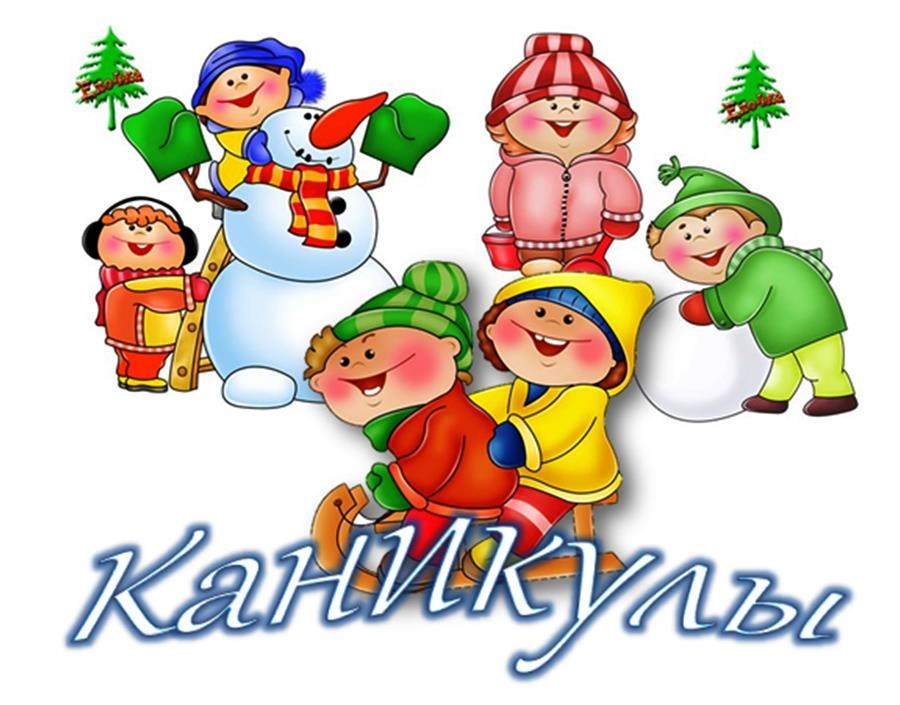 ПЛАН РАБОТЫ КРУЖКОВ И ОБЪЕДИНЕНИЙ ВНЕУРОЧНОЙ ДЕЯТЕЛЬНОСТИ  В ЗИМНИЕ КАНИКУЛЫ   1 корпус 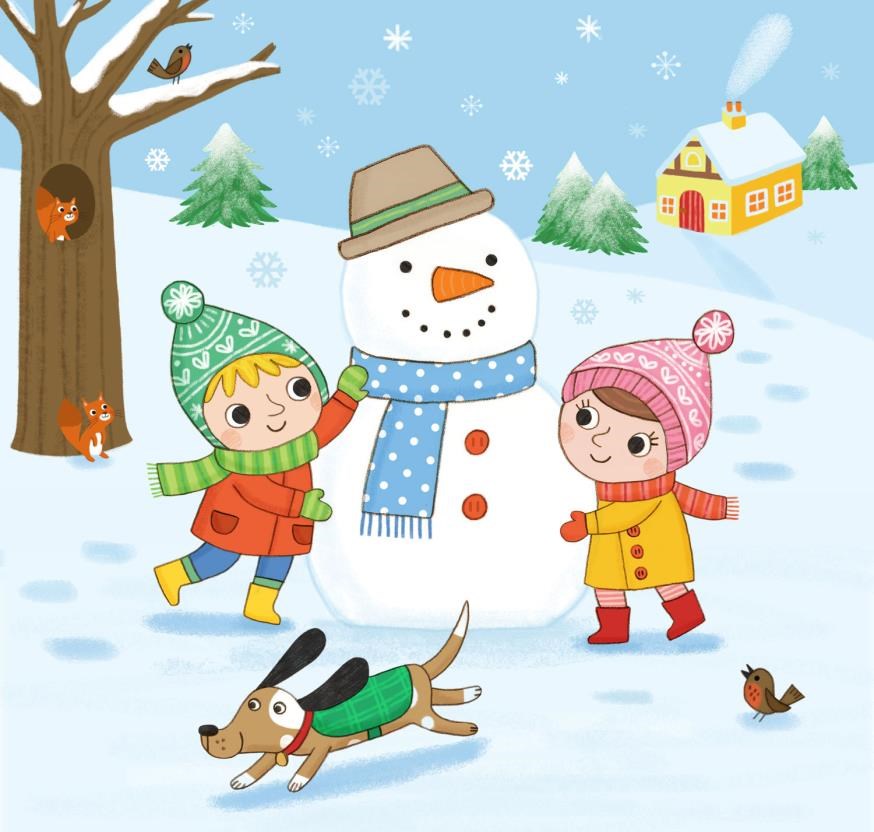 ПЛАН МЕРОПРИЯТИЙ В НОВОГОДНИЕ КАНИКУЛЫ В  НАЧАЛЬНОЙ ШКОЛЕ 1 корпус 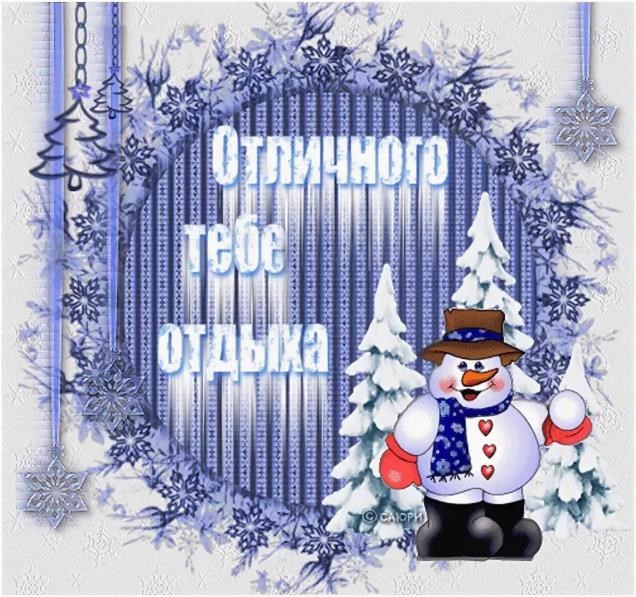 ПЛАН РАБОТЫ БИБЛИОТЕКИ  В ЗИМНИЕ КАНИКУЛЫ   1 корпус № п/п Мероприятие  Врем я Дата  Учитель Место проведения 1 Практикум «Моделирование» 09.00-11.00 27.12.2 018 Краев Александр Михайлович Кабинет №6  2Решение нестандартных задач по математике 11.00-13.00 27.12.2 018 Мишукова Светлана АлександровнаКабинет № 23  3Опыты по химии 10.00-13.00 27.12.2 018 Гриновецкая Ольга Юрьевна Кабинет №33  4Кружок «Формы работы с научным текстом» 13.00-15.00 27.12.2018 Чернухина Людмила Фёдоровна Кабинет № 23  5Лабораторный практикум для 11 классов «Физика в задачах» 10.00-14.00 27.12.2018 Заводовская Зинаида Дмитриевна Кабинет №35  6Круглый стол «Духовнонравственная культура человека» 15.00-17.00 27.12.2018 Суворова Тамара Владимировна Кабинет №32  7Практикум «Психология и выбор профессии» 15.00-17.00 27.12.2018 Мордасова Анна Сергеевна Кабинет №26  8Волейбол 17.00-20.00 27.12.2018 Комарова Светлана Владимировна Спорт. зал  9Кружок «Фантазия» 09.00-11.00 28.12.2 018 Рудаева Елена Геннадьевна Кабинет №13 10 Мастерская «Ораторское мастерство» 09.00-11.00 28.12.2 018 Хохлова Анастасия Викторовна Кабинет №31 11 Опыты по химии 10.00-13.00 28.12.2 018 Гриновецкая О.Ю. Кабинет №33 12 Лаборатория словесности «Юный журналист» 11.00-13.00 28.12.2 018 Чернухина Людмила Фёдоровна Кабинет №30  13Практикум «Французский для тебя» 11.00-13.00 28.12.2 018 Мамедова Нармина Бегляровна Кабинет №7  14Творческая мастерская «Робототехника» 13.00-15.00 28.12.2 018 Болдырева Наталья Викторовна Кабинет №22  15Кружок «Юный патриот» 13.00-15.00 28.12.2 018 Долгих Надежда Николаевна музей  16Мастерская «Юный математик» 11.00-13.00 28.12.2 018 Майорова Наталья Николаевна Кабинет №24  17Лабораторный практикум «Любители природы» 15.00-17.00 28.12.2 018 Кислякова Любовь Петровна Кабинет №36  18Творческая мастерская «Проба пера» 15.00-17.00 28.12.2 018 Пензина Зинаида Михайловна Кабинет №31  19Лабораторный практикум для 9 классов «Физика в задачах» 10.00-14.00 28.12.2018 Заводовская Зинаида Дмитриевна Кабинет №35  20Баскетбол шахматы  17.00-20.00 28.12.2 018 Казанцев Олег Александрович спорт. зал  21Творческая группа «Гидпереводчик» 09.00-13.00 03.01.2 019 Шабалина Наталья Викторовна Кабинет №26  22Литературная гостиная 13.00-17.00 03.01.2 019 Тимошкина Ольга Петровна Кабинет №25  23Мастерская Деда Мороза «Моделирование 17.00-20.00 03.01.2 019 Краев Александр Михайлович Кабинет №6  24Круглый стол «Культурный человек – какой он?» 09.00-13.00 04.01.2 019 Суворова Тамара Владимировна Кабинет №32  25Лабораторный практикум «Физика в задачах» 09.00-13.00 04.01.2 019 Заводовская Зинаида Дмитриевна Кабинет №35  26занимательная программа «Умники и умницы» 13.00-16.00 04.01.2 019 Хачина Светлана Фёдоровна Кабинет №16  27Кружок «Икс, игрек и друзья» 16.00-20.00 04.01.2 019 Салтанова Елена Викторовна Кабинет №40  28Реализация проекта «Моя Тюмень» 09.00-13.00 05.01.2 019 Реунова Анна Антоновна Кабинет №20  29Исследовательская лаборатория «Опыты по химии» 10.00-15.00 05.01.2 019 Гриновецкая Ольга Юрьевна Кабинет №33  30Клуб географических открытий «Занимательная география» 12.00-16.00 05.01.2 019 Жидкова Любовь Викторовна Кабинет №34 ВО ВСЕХ КАБИНЕТАХ РАБОТАЕТ «ПРЯНИЧНАЯ СНЕГУРОЧКИ» ВО ВСЕХ КАБИНЕТАХ РАБОТАЕТ «ПРЯНИЧНАЯ СНЕГУРОЧКИ» ВО ВСЕХ КАБИНЕТАХ РАБОТАЕТ «ПРЯНИЧНАЯ СНЕГУРОЧКИ» ВО ВСЕХ КАБИНЕТАХ РАБОТАЕТ «ПРЯНИЧНАЯ СНЕГУРОЧКИ» ВО ВСЕХ КАБИНЕТАХ РАБОТАЕТ «ПРЯНИЧНАЯ СНЕГУРОЧКИ» ВО ВСЕХ КАБИНЕТАХ РАБОТАЕТ «ПРЯНИЧНАЯ СНЕГУРОЧКИ» Мероприятие Класс  Время Учитель Кабинет 27.12.2018 27.12.2018 27.12.2018 Кружок «Школа здоровья» 1а 10-00 Евдокимова Т.В. 17 Игры на свежем воздухе «Зимние забавы» 1б 10-00 Граф С.И. 16 Кружок «Театр» 1В 10-00 Реунова А.А. 20 Кружок «За страницами учебника математики» 2А 11-00 Безгодова С.Г. 18 Игры на свежем воздухе «Зимние забавы» 2Б 11-00 Артеменко Л.Н. 14 Кружок «Художественное творчество» 2В 11-00 Слащёва А.С. 15 Весёлые старты 1-е 11-00 Казанцев О.А. Спорт.зал Весёлые старты 2-е 10-00 Казанцев О.А. Спорт.зал Кружок «Риторика» 3А 14-00 Хачина С.Ф. 16 Кружок «Художественное творчество» 3Б 14-00 Безгодова С.Г. 18 Кружок «За страницами учебника математики» 3в 14-00 Слащёва А.С. 15 Кружок «За страницами учебника 4А 15-00 Баженова А.С. 16 математики» Кружок «Театр» 4Б 15-00 Реунова А.А. 20 Игры на свежем воздухе «Зимние забавы» 4В 15-00 Артеменко Л.Н. 14 28.12.2018 28.12.2018 28.12.2018 Кружок «Я исследователь» 1а 10-00 Евдокимова Т.В. 17 Игры на свежем воздухе «Зимние забавы» 1б 9-00 Граф С.И. 15 Кружок «Я исследователь» 1В 11-00 Реунова А.А. 20 Игры на свежем воздухе «Зимние забавы» 2А 10-00 Безгодова С.Г. 18 Кружок «За страницами учебника математики» 2Б 10-00 Артеменко Л.Н. 14 Кружок «Художественное творчество» 2В 10-00 Слащёва А.С. 15 Кружок «Логика» 3А 14-00 Хачина С.Ф. 16 Кружок «За страницами учебника математики» 3Б 14-00 Безгодова С.Г. 18 Кружок «Риторика» 3А 14-00 Слащёва А.С. 15 Кружок «Риторика» 4А 15-00 Баженова А.С. 17 Кружок «Я исследователь» 4Б 15-00 Реунова А.А. 20 Кружок «За страницами учебника математики» 4В 15-00 Артеменко Л.Н. 14 Весёлые старты 3-е 15-00 Казанцев О.А. Спорт.зал Весёлые старты 4-е 14-00 Казанцев О.А. Спорт.зал № п/п Мероприятие  Время Дата  Учитель Место проведения 1 «Новый год у ворот!» -беседа (презентация) об истории праздника, традициях и обычаях празднования в других странах. -новогодняя игра «Что? Где? Когда?» -чтение новогодних стихов и загадок -просмотр новогодних мультфильмов 09-13.00 27.12.2018 Седельникова Татьяна Николаевна Библиотека  2 «Фильм, фильм, фильм!» (Международный день кино – 28 декабря) - -просмотр первого немого фильма «Прибытие поезда на вокзал города ЛаСьота» (Ч.Чаплин) -викторина по детским фильмам -конкурс «Тихо! Снимаем кино!» (театральная инсценировка сказки)  13.00-16.00 28.12.2018 Седельникова Татьяна Николаевна Библиотека  3 «Тайны Снежной королевы» (Х.К. Андерсен «Снежная королева») моменты 9.00-10.00 29.12.2018 Седельникова Татьяна Николаевна Библиотека  4 Просмотр и обсуждение мультфильма (1957 г., продолжительность 64 мин.) 11.00-13.00 29.12.2018 Седельникова Татьяна Николаевна Библиотека  5 Викторинапрезентация по сказке «Снежная королева» Мастер-класс «Волшебная снежинка» (техника оригами)  14.00-15.00 16.00-17.00 29.12.2018 Седельникова Татьяна Николаевна Библиотека  6 Новогодняя сказка «Морозко» -чтение по ролям -литературная викторина по сказке -просмотр фильма «Морозко» (1964 г., продолжительность 84 мин.) -мастер-класс «дед Мороз» (аппликация) 03.01.2019 Седельникова Татьяна Николаевна Библиотека  7  Театральная гостиная ( 2019 года – год театра) -беседа о театре, просмотр видеоролика «Год театра в России» -презентация «Тюмень театральная» -мастер-класс «Бумажные пальчиковые куклыоригами» -пальчиковый театр «Лисичка и компания» 13.00-17.00 04.01.2019 Седельникова Татьяна Николаевна Библиотека  8«Чудо, чудо – Рождество!» -чтение стихотворений русских поэтов о Рождестве -просмотр рождественских мультфильмов -мастер-класс «Рождественская сказка»  17.00-20.00 05.01.2019 Седельникова Татьяна Николаевна Библиотека  